	Hej på er! 
Nu är det dags att anmäla sig till Blodomloppet i Jönköping den 13 aug
Kom ihåg att ange om du är blodgivare för att få din VIP-gåva!
OBS: Denna mall går ej att importera eller skicka till arrangören för anmälan. Använd Excel-mallen för det.
Nedanstående uppgifter är obligatoriska vid anmälan.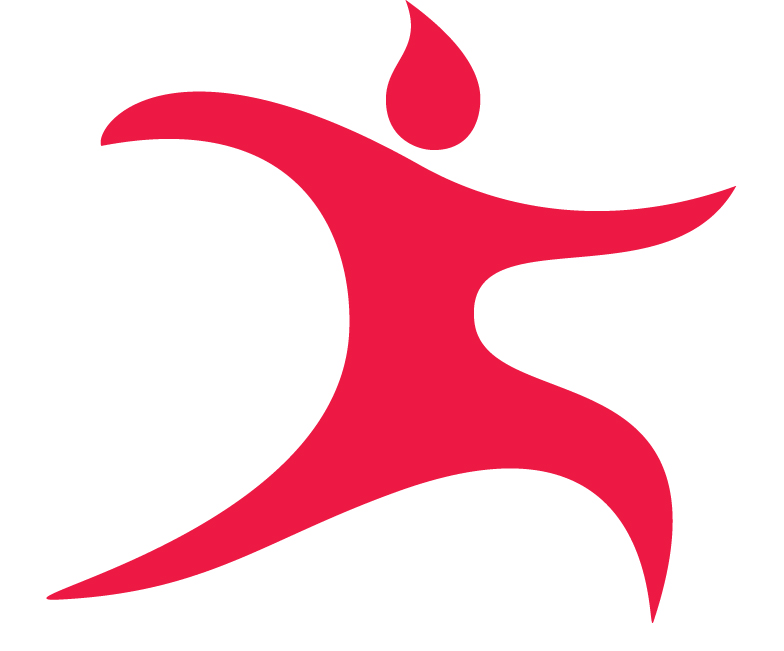 

Sista anmälningsdag för lag: 6 augustiLagnamn: ………………………………………………….Lagnamn: ………………………………………………….Lagnamn: ………………………………………………….FörnamnEfternamnFödelseårFörening/Ort/FöretagE-postadressBlodgivareJa/Nej5 km 
springa5 km promenad10 km 
springaTröjstorlekFörnamnEfternamnFödelseårFörening/Ort/FöretagE-postadressBlodgivare5 km 
springa5 km promenad10 km 
springaTröjstorlekFörnamnEfternamnFödelseårFörening/Ort/FöretagE-postadressBlodgivare5 km 
springa5 km promenad10 km 
springaTröjstorlek